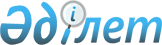 О внесении изменений и дополнений в решение маслихата Тайыншинского района Северо-Казахстанской области от 27 декабря 2018 года № 218 "Об утверждении бюджета Тайыншинского района Северо-Казахстанской области на 2019 - 2021 годы"Решение маслихата Тайыншинского района Северо-Казахстанской области от 23 мая 2019 года № 263. Зарегистрировано Департаментом юстиции Северо-Казахстанской области 30 мая 2019 года № 5419
      В соответствии со статьями 44, 104, 106, 109, 111 Бюджетного Кодекса Республики Казахстан от 4 декабря 2008 года, пунктом 1 статьи 6 Закона Республики Казахстан от 23 января 2001 года "О местном государственном управлении и самоуправлении в Республике Казахстан", маслихат Тайыншинского района Северо-Казахстанской области РЕШИЛ:
      1. Внести в решение маслихата Тайыншинского района Северо-Казахстанской области "Об утверждении бюджета Тайыншинского района Северо-Казахстанской области на 2019 - 2021 годы" от 27 декабря 2018 года № 218 (опубликовано 16 января 2019 года в Эталонном контрольном банке нормативных правовых актов Республики Казахстан в электронном виде, зарегистрировано в Реестре государственной регистрации нормативных правовых актов под № 5142) следующие изменения и дополнения:
      пункт 1 изложить в следующей редакции:
       "1. Утвердить бюджет Тайыншинского района Северо-Казахстанской области на 2019 - 2021 годы согласно приложениям 1, 2 и 3 к настоящему решению соответственно, в том числе на 2019 год в следующих объемах:
      1) доходы - 7983788 тысяч тенге:
      налоговые поступления - 928567 тысяч тенге;
      неналоговые поступления - 25022 тысяч тенге;
      поступления от продажи основного капитала - 48726 тысяч тенге;
      поступления трансфертов - 64981473 тысяч тенге;
      2) затраты - 8030106 тысяч тенге; 
      3) чистое бюджетное кредитование - 9827 тысяч тенге:
      бюджетные кредиты - 15150 тысяч тенге;
      погашение бюджетных кредитов - 5323 тысяч тенге; 
      4) сальдо по операциям с финансовыми активами - 0 тысяч тенге:
      приобретение финансовых активов - 0 тысяч тенге; 
      поступления от продажи финансовых активов государства - 0 тысяч тенге;
      5) дефицит (профицит) бюджета – - 9827 тысяч тенге;
      6) финансирование дефицита (использование профицита) бюджета - 9827 тысяч тенге:
      поступление займов - 15150 тысяч тенге;
      погашение займов - 5323 тысяч тенге;
      используемые остатки бюджетных средств - 52274 тысяч тенге.";
      пункт 6 изложить в следующей редакции:
       "6. Утвердить резерв местного исполнительного органа района на 2019 год в сумме 6123 тысяч тенге.";
      пункт 8 изложить в следующей редакции:
       "8. Учесть в бюджете района на 2019 год поступление целевых трансфертов из республиканского бюджета, в том числе:
      на доплату учителям, прошедшим стажировку по языковым курсам;
      на доплату учителям за замещение на период обучения основного сотрудника;
      на доплату учителям организаций образования, реализующих учебные программы начального, основного и общего среднего образования по обновленному содержанию образования;
      на доплату за квалификацию педагогического мастерства учителям, прошедшим национальный квалификационный тест и реализующим образовательные программы начального, основного и общего среднего образования;
      на доплату за квалификацию педагогического мастерства педагогам-психологам школ;
      на увеличение размеров должностных окладов педагогов-психологов школ;
      на капитальный ремонт объектов школьного образования;
      на финансирование приоритетных проектов транспортной инфраструктуры;
      на обеспечение прав и улучшения качества жизни инвалидов в Республике Казахстан;
      на выплату государственной адресной социальной помощи;
      на внедрение консультантов по социальной работе и ассистентов в Центре занятости населения;
      на реализацию мероприятий, направленных на развитие рынка труда;
      на молодежную практику;
      на предоставление государственных грантов для реализации новых бизнес-идей;
      на повышение заработной платы отдельных категорий гражданских служащих, работников организаций, содержащихся за счет средств государственного бюджета, работников казенных предприятий;
      на повышение должностных окладов гражданским служащим лесного хозяйства и особо охраняемых природных территорий, работающим в сельской местности; 
      на повышение заработной платы отдельных категорий администативных государственных служащих."; 
      пункт 9 изложить в следующей редакции:
       "9. Предусмотреть на 2019 год объемы трансфертов, передаваемых из областного бюджета бюджету района в сумме 145780 тысяч тенге, в том числе:
      на приобретение и доставку учебников;
      на проведение профилактических мероприятий против энзоотических болезней животных;
      на реализацию мероприятий Государственной программы развития продуктивной занятости и массового предпринимательства;
      на установку дорожных знаков и указателей в местах расположения организаций, ориентированных на обслуживание инвалидов;
      на обустройство пешеходных переходов звуковыми и световыми устройствами в местах расположения организаций, ориентированных на обслуживание инвалидов;
      на разработку проектно-сметной документации на строительство разводящих сетей с подключением к Булаевскому водопроводу в селе Кирово Тайыншинского района Северо-Казахстанской области; 
      на разработку проектно-сметной документации на строительство кустового источника водоснабжения с разводящими сетями в селе Чкалово, селе Петровка Тайыншинского района Северо-Казахстанской области;
      на разработку проектно-сметной документации на строительство кустового источника водоснабжения в селах Дашка-Николаевка, Новогречановка Тайыншинского района Северо-Казахстанской области;
      на разработку проектно-сметной документации на строительство локального источника водоснабжения в селе Горькое Тайыншинского района Северо-Казахстанской области;
      на строительство завода по производству растительного масла в селе Ильичевка Тайыншинского района Северо-Казахстанской области (электроснабжение);
      на строительство внешних сетей электроснабжения к объектам товарищества с ограниченной ответственностью "BioOperations" Тайыншинского района Северо-Казахстанской области;
      на реконструкцию внешних объектов электроснабжения товарищества с ограниченной ответственностью "BioOperations" в Тайыншинском районе Северо-Казахстанской области.";
      дополнить пунктом 9-1 следующего содержания:
       "9-1. Предусмотреть расходы районного бюджета на 2019 год за счет свободных остатков бюджетных средств, сложившихся на 1 января 2019 года и возврата неиспользованных (недоиспользованных) в 2018 году целевых трансфертов из республиканского и областного бюджетов, согласно приложению 9 к настоящему решению.";
      пункт 12 изложить в следующей редакции:
       "12. Предусмотреть в расходах районного бюджета на 2019 год целевые текущие трансферты, передаваемых из районного бюджета в бюджет города Тайынша в сумме 24000 тысяч тенге и в бюджет Келлеровского сельского округа в сумме 2400 тысяч тенге.";
      приложения 1, 4 к указанному решению изложить в редакции согласно приложениям 1, 2 к настоящему решению;
      дополнить указанное решение приложением 9 согласно приложению 3 к настоящему решению.
      2. Настоящее решение вступает в действие с 1 января 2019 года. Бюджет Тайыншинского района Северо-Казахстанской области на 2019 год Перечень бюджетных программ аппаратов акима района в городе, города районного значения, поселка, села, сельского округа на 2019 год
      Продолжение таблицы
      Продолжение таблицы Расходы районного бюджета на 2019 год за счет свободных остатков бюджетных средств, сложившихся на 1 января 2019 года и возврата неиспользованных (недоиспользованных) в 2018 году целевых трансфертов из республиканского и областного бюджетов
					© 2012. РГП на ПХВ «Институт законодательства и правовой информации Республики Казахстан» Министерства юстиции Республики Казахстан
				Приложение 1 к решению маслихата Тайыншинского района Северо-Казахстанской области от 23 мая 2019 года № 263Приложение 1 к решению маслихата Тайыншинского района Северо-Казахстанской области от 27 декабря 2018 года № 218
Категория
Категория
Категория
Категория
Наименование
Сумма, тысяч тенге
Класс
Класс
Наименование
Сумма, тысяч тенге
Подкласс
Наименование
Сумма, тысяч тенге
1) Доходы
7983788
1
1
Налоговые поступления
928567
01
Подоходный налог
12595
2
Индивидуальный подоходный налог
12595
03
Социальный налог
380067
1
Социальный налог
380067
04
Hалоги на собственность
285651
1
Hалоги на имущество
 216085
3
Земельный налог
14840
4
Hалог на транспортные средства
41370
5
Единый земельный налог
13356
05
Внутренние налоги на товары, работы и услуги
227550
2
Акцизы
5618
3
Поступления за использование природных и других ресурсов
200000
4
Сборы за ведение предпринимательской и профессиональной деятельности
21280
5
Налог на игорный бизнес
652
08
Обязательные платежи, взимаемые за совершение юридически значимых действий и (или) выдачу документов уполномоченными на то государственными органами или должностными лицами
22704
1
Государственная пошлина
22704
2
2
Неналоговые поступления
25022
01
Доходы от государственной собственности
17240
5
Доходы от аренды имущества, находящегося в государственной собственности
8558
7
Вознаграждения по кредитам, выданным из государственного бюджета
6
9
Прочие доходы государственной собственности
8676
04
Штрафы, пени, санкции, взыскания, налагаемые государственными учреждениями, финансируемыми из государственного бюджета, а также содержащимися и финансируемыми из бюджета (сметы расходов) Национального Банка Республики Казахстан
5000
1
Штрафы, пени, санкции, взыскания, налагаемые государственными учреждениями, финансируемыми из государственного бюджета, а также содержащимися и финансируемыми из бюджета (сметы расходов) Национального Банка Республики Казахстан, за исключением поступлений от организаций нефтяного сектора и в Фонд компенсации потерпевшим
5000
06
Прочие неналоговые поступления
2782
1
Прочие неналоговые поступления
2782
3
3
Поступления от продажи основного капитала
48726
01
Продажа государственного имущества, закрепленного за государственными учреждениями
16016
1
Продажа государственного имущества, закрепленного за государственными учреждениями
16016
03
Продажа земли и нематериальных активов
32710
1
Продажа земли
32700
2
Продажа нематериальных активов
10
4
4
Поступления трансфертов
6981473
01
Трансферты из нижестоящих органов государственного управления
24000
3
Трансферты из бюджетов городов районного значения, сел, поселков, сельских округов
24000
02
Трансферты из вышестоящих органов государственного управления
6957473
2
Трансферты из областного бюджета
6957473
Функциональная группа
Функциональная группа
Функциональная группа
Функциональная группа
Наименование
Сумма, тысяч тенге
Администратор бюджетных программ
Администратор бюджетных программ
Наименование
Сумма, тысяч тенге
 Программа
Наименование
Сумма, тысяч тенге
2) Затраты
8030106
01
01
Государственные услуги общего характера
395801
112
Аппарат маслихата района (города областного значения)
18976
001
Услуги по обеспечению деятельности маслихата района (города областного значения)
18976
122
Аппарат акима района (города областного значения)
116002
001
Услуги по обеспечению деятельности акима района (города областного значения)
114962
003
Капитальные расходы государственного органа
1040
123
Аппарат акима района в городе, города районного значения, поселка, села, сельского округа
161714
001
Услуги по обеспечению деятельности акима района в городе, города районного значения, поселка, села, сельского округа
161714
458
Отдел жилищно-коммунального хозяйства, пассажирского транспорта и автомобильных дорог района (города областного значения)
64690
001
Услуги по реализации государственной политики на местном уровне в области жилищно-коммунального хозяйства, пассажирского транспорта и автомобильных дорог 
15370
013
Капитальные расходы государственного органа
22920
113
Целевые текущие трансферты из местных бюджетов
26400
459
Отдел экономики и финансов района (города областного значения)
34419
001
Услуги по реализации государственной политики в области формирования и развития экономической политики, государственного планирования, исполнения бюджета и управления коммунальной собственностью района (города областного значения)
31375
003
Проведение оценки имущества в целях налогообложения
1700
010
Приватизация, управление коммунальным имуществом, постприватизационная деятельность и регулирование споров, связанных с этим
500
015
Капитальные расходы государственного органа
844
02
02
Оборона
14377
122
Аппарат акима района (города областного значения)
14377
005
Мероприятия в рамках исполнения всеобщей воинской обязанности
11374
006
Предупреждение и ликвидация чрезвычайных ситуаций масштаба района (города областного значения)
2273
007
Мероприятия по профилактике и тушению степных пожаров районного (городского) масштаба, а также пожаров в населенных пунктах, в которых не созданы органы государственной противопожарной службы
730
03
03
Общественный порядок, безопасность, правовая, судебная, уголовно-исполнительная деятельность
4545
458
Отдел жилищно-коммунального хозяйства, пассажирского транспорта и автомобильных дорог района (города областного значения)
4545
021
Обеспечение безопасности дорожного движения в населенных пунктах
4545
04
04
Образование
4816467
123
Аппарат акима района в городе, города районного значения, поселка, села, сельского округа
1949
005
Организация бесплатного подвоза учащихся до школы и обратно в сельской местности
1949
464
Отдел образования района (города областного значения)
4772364
001
Услуги по реализации государственной политики на местном уровне в области образования 
26284
003
Общеобразовательное обучение
3965936
005
Приобретение и доставка учебников, учебно-методических комплексов для государственных учреждений образования района (города областного значения)
79004
006
Дополнительное образование для детей
47035
007
Проведение школьных олимпиад, внешкольных мероприятий и конкурсов районного (городского) масштаба
203
009
Обеспечение деятельности организаций дошкольного воспитания и обучения
92787
015
Ежемесячные выплаты денежных средств опекунам (попечителям) на содержание ребенка-сироты (детей-сирот), и ребенка (детей), оставшегося без попечения родителей 
19695
022
Выплата единовременных денежных средств казахстанским гражданам, усыновившим (удочерившим) ребенка (детей)-сироту и ребенка (детей), оставшегося без попечения родителей
758
023
Методическая работа
14105
029
Обследование психического здоровья детей и подростков и оказание психолого-медико-педагогической консультативной помощи населению
8346
040
Реализация государственного образовательного заказа в дошкольных организациях образования
146574
067
Капитальные расходы подведомственных государственных учреждений и организаций 
371637
465
Отдел физической культуры и спорта района (города областного значения)
41413
017
Дополнительное образование для детей и юношества по спорту
41413
06
06
Социальная помощь и социальное обеспечение
519071
451
Отдел занятости и социальных программ района (города областного значения)
495044
001
Услуги по реализации государственной политики на местном уровне в области обеспечения занятости и реализации социальных программ для населения
29322
002
Программа занятости
162672
005
Государственная адресная социальная помощь
96035
006
Оказание жилищной помощи
1155
007
Социальная помощь отдельным категориям нуждающихся граждан по решениям местных представительных органов
46100
010
Материальное обеспечение детей-инвалидов, воспитывающихся и обучающихся на дому
1657
011
Оплата услуг по зачислению, выплате и доставке пособий и других социальных выплат
1309
014
Оказание социальной помощи нуждающимся гражданам на дому
80558
023
Обеспечение деятельности центров занятости населения
37057
050
Обеспечение прав и улучшение качества жизни инвалидов в Республике Казахстан 
39179
458
Отдел жилищно-коммунального хозяйства, пассажирского транспорта и автомобильных дорог района (города областного значения)
4942
050
Обеспечение прав и улучшение качества жизни инвалидов в Республике Казахстан
4942
464
Отдел образования района (города областного значения)
19085
030
Содержание ребенка (детей), переданного патронатным воспитателям
16560
031
Государственная поддержка по содержанию детей-сирот и детей, оставшихся без попечения родителей, в детских домах семейного типа и приемных семьях
2525
07
07
Жилищно-коммунальное хозяйство
69665
123
Аппарат акима района в городе, города районного значения, поселка, села, сельского округа
3200
009
Обеспечение санитарии населенных пунктов 
2000
011
Благоустройство и озеленение населенных пунктов 
1200
458
Отдел жилищно-коммунального хозяйства, пассажирского транспорта и автомобильных дорог района (города областного значения)
18984
003
Организация сохранения государственного жилищного фонда
3500
004
Обеспечение жильем отдельных категорий граждан
15300
017
Содержание мест захоронений и захоронение безродных
184
472
Отдел строительства, архитектуры и градостроительства района (города областного значения)
47481
013
Разработка схем градостроительного развития территории района, генеральных планов городов районного (областного) значения, поселков и иных сельских населенных пунктов
1200
058
Развитие системы водоснабжения и водоотведения в сельских населенных пунктах
46281
08
08
Культура, спорт, туризм и информационное пространство
187931
123
Аппарат акима района в городе, города районного значения, поселка, села, сельского округа
10119
006
Поддержка культурно-досуговой работы на местном уровне
10119
455
Отдел культуры и развития языков района (города областного значения)
126141
001
Услуги по реализации государственной политики на местном уровне в области развития языков и культуры
11909
003
Поддержка культурно-досуговой работы 
27669
006
Функционирование районных (городских) библиотек
85449
007
Развитие государственного языка и других языков народа Казахстана
1114
456
Отдел внутренней политики района (города областного значения)
31691
001
Услуги по реализации государственной политики на местном уровне в области информации, укрепления государственности и формирования социального оптимизма граждан
12892
002
Услуги по проведению государственной информационной политики 
12171
003
Реализация мероприятий в сфере молодежной политики
6628
465
Отдел физической культуры и спорта района (города областного значения)
18431
001
Услуги по реализации государственной политики на местном уровне в сфере физической культуры и спорта
10683
006
Проведение спортивных соревнований на районном (города областного значения) уровне
356
007
Подготовка и участие членов сборных команд района (города областного значения) по различным видам спорта на областных спортивных соревнованиях
8133
472
Отдел строительства, архитектуры и градостроительства района (города областного значения) 
1549
008
Развитие объектов спорта
1549
10
10
Сельское, водное, лесное, рыбное хозяйство, особо охраняемые природные территории, охрана окружающей среды и животного мира, земельные отношения
189309
459
Отдел экономики и финансов района (города областного значения)
5663
099
Реализация мер по оказанию социальной поддержки специалистов 
5663
462
Отдел сельского хозяйства района (города областного значения)
27720
001
Услуги по реализации государственной политики на местном уровне в сфере сельского хозяйства
27020
006
Капитальные расходы государственного органа
700
463
Отдел земельных отношений района (города областного значения)
17921
001
Услуги по реализации государственной политики в области регулирования земельных отношений на территории района (города областного значения)
16015
004
Организация работ по зонированию земель
1621
007
Капитальные расходы государственного органа
285
473
Отдел ветеринарии района (города областного значения)
138005
001
Услуги по реализации государственной политики на местном уровне в сфере ветеринарии
16067
006
Организация санитарного убоя больных животных
238
007
Организация отлова и уничтожения бродячих собак и кошек
952
009
Проведение ветеринарных мероприятий по энзоотическим болезням животных
8157
010
Проведение мероприятий по идентификации сельскохозяйственных животных
3176
011
Проведение противоэпизоотических мероприятий
109415
11
11
Промышленность, архитектурная, градостроительная и строительная деятельность
11153
472
Отдел строительства, архитектуры и градостроительства района (города областного значения)
11153
001
Услуги по реализации государственной политики в области строительства, архитектуры и градостроительства на местном уровне
11153
12
12
Транспорт и коммуникации
1399388
458
Отдел жилищно-коммунального хозяйства, пассажирского транспорта и автомобильных дорог района (города областного значения)
1399388
023
Обеспечение функционирования автомобильных дорог
13668
037
Субсидирование пассажирских перевозок по социально значимым городским (сельским), пригородным и внутрирайонным сообщениям
3687
051
Реализация приоритетных проектов транспортной инфраструктуры
1382033
13
13
Прочие
40070
123
Аппарат акима района в городе, города районного значения, поселка, села, сельского округа
22005
040
Реализация мер по содействию экономическому развитию регионов в рамках Программы развития регионов до 2020 года
22005
458
Отдел жилищно-коммунального хозяйства, пассажирского транспорта и автомобильных дорог района (города областного значения)
500
055
Развитие индустриальной инфраструктуры в рамках Государственной программы поддержки и развития бизнеса "Дорожная карта бизнеса-2020"
500
459
Отдел экономики и финансов района (города областного значения)
6123
012
Резерв местного исполнительного органа района (города областного значения) 
6123
469
Отдел предпринимательства района (города областного значения)
11442
001
Услуги по реализации государственной политики на местном уровне в области развития предпринимательства 
11442
15
15
Трансферты
382323
459
Отдел экономики и финансов района (города областного значения)
382323
006
Возврат неиспользованных (недоиспользованных) целевых трансфертов
52274
024
Целевые текущие трансферты из нижестоящего бюджета на компенсацию потерь вышестоящего бюджета в связи с изменением законодательства
224088
026
Целевые текущие трансферты бюджетам города районного значения, села, поселка, сельского округа на повышение заработной платы отдельных категорий гражданских служащих, работников организаций, содержащихся за счет средств государственного бюджета, работников казенных предприятий 
8548
066
Целевые текущие трансферты бюджетам города районного значения, села, поселка, сельского округа на повышение заработной платы отдельных категорий административных государственных служащих
6169
038
Субвенции
78678
051
Трансферты органам местного самоуправления
12566
3) Чистое бюджетное кредитование
9827
Бюджетные кредиты
15150
 10
 10
Сельское, водное, лесное, рыбное хозяйство, особо охраняемые природные территории, охрана окружающей среды и животного мира, земельные отношения
15150
459
Отдел экономики и финансов района (города областного значения)
15150
018
Бюджетные кредиты для реализации мер социальной поддержки специалистов
15150
Категория
Категория
Категория
Категория
Наименование
Сумма, тысяч тенге
Класс
Класс
Наименование
Сумма, тысяч тенге
Подкласс
Наименование
Сумма, тысяч тенге
5
5
Погашение бюджетных кредитов
5323
01
Погашение бюджетных кредитов
5323
1
Погашение бюджетных кредитов, выданных из государственного бюджета
5323
Функциональная группа
Функциональная группа
Функциональная группа
Функциональная группа
Наименование
Сумма, тысяч тенге
Администратор бюджетных программ
Администратор бюджетных программ
Наименование
Сумма, тысяч тенге
Программа
Наименование
Сумма, тысяч тенге
4) Сальдо по операциям с финансовыми активами
0
Категория
Категория
Категория
Категория
Наименование
Сумма, тысяч тенге
Класс
Класс
Наименование
Сумма, тысяч тенге
Подкласс
Наименование
Сумма, тысяч тенге
6
6
Поступления от продажи финансовых активов государства
0
01
Поступления от продажи финансовых активов государства
0
1
Поступления от продажи финансовых активов внутри страны
0
5) Дефицит (профицит) бюджета
-9827
6) Финансирование дефицита (использование профицита) бюджета
9827
7
7
Поступления займов
15150
01
Внутренние государственные займы
15150
2
Договоры займа
15150
Функциональная группа
Функциональная группа
Функциональная группа
Функциональная группа
Наименование
Сумма, тысяч тенге
Администратор бюджетных программ
Администратор бюджетных программ
Администратор бюджетных программ
Наименование
Сумма, тысяч тенге
 Программа
 Программа
Наименование
Сумма, тысяч тенге
14
Обслуживание долга
6
459
Отдел экономики и финансов района (города областного значения)
6
021
021
Обслуживание долга местных исполнительных органов по выплате вознаграждений и иных платежей по займам из областного бюджета
6
16
Погашение займов 
5323
459
Отдел экономики и финансов района (города областного значения)
5323
005
005
Погашение долга местного исполнительного органа перед вышестоящим бюджетом
5323Приложение 2 к решению маслихата Тайыншинского района Северо-Казахстанской области от 23 мая 2019 года № 263Приложение 4 к решению маслихата Тайыншинского района Северо-Казахстанской области от 27 декабря 2018 года № 218
Функциональная группа
Функциональная группа
Функциональная группа
Наименование
Всего
Администратор
Администратор
Наименование
Всего
Программа
Наименование
Всего
1
2
3
А
В
01
Государственные услуги общего характера
161714
123
Аппарат акима района в городе, города районного значения, поселка, села, сельского округа
161714
001
Услуги по обеспечению деятельности акима района в городе, города районного значения, поселка, села, сельского округа
161714
04
Образование
1949
123
Аппарат акима района в городе, города районного значения, поселка, села, сельского округа
1949
005
Организация бесплатного подвоза учащихся до школы и обратно в сельской местности
1949
07
Жилищно-коммунальное хозяйство
3200
123
Аппарат акима района в городе, города районного значения, поселка, села, сельского округа
3200
009
Обеспечение санитарии населенных пунктов
2000
011
Благоустройство и озеленение населенных пунктов 
1200
08
Культура, спорт, туризм и информационное пространство
10119
123
Аппарат акима района в городе, города районного значения, поселка, села, сельского округа
10119
006
Поддержка культурно-досуговой работы на местном уровне
10119
13
Прочие
22005
123
Аппарат акима района в городе, города районного значения, поселка, села, сельского округа
22005
040
Реализация мер по содействию экономическому развитию регионов в рамках Программы Развития регионов до 2020 года
22005
в том числе
в том числе
в том числе
в том числе
в том числе
в том числе
Коммунальное государственное учреждение "Аппарат акима Абайского сельского округа"
Коммунальное государственное учреждение "Аппарат акима Алаботинского сельского округа"
Коммунальное государственное учреждение "Аппарат акима Амандыкского сельского округа"
Коммунальное государственное учреждение "Аппарат акима Большеизюмовского сельского округа"
Коммунальное государственное учреждение "Аппарат акима Донецкого сельского округа"
Коммунальное государственное учреждение "Аппарат акима Драгомировского сельского округа"
16864
11812
13914
11790
13740
12986
16864
11812
13914
11790
13740
12986
16864
11812
13914
11790
13740
12986
0
0
0
0
0
1949
0
0
0
0
0
1949
0
0
0
0
0
1949
0
0
0
0
0
1000
0
0
0
0
0
1000
0
0
0
0
0
1000
1112
0
0
0
606
1112
0
0
0
606
1112
0
0
0
606
1991
1449
1993
2065
2338
1781
1991
1449
1993
2065
2338
1781
1991
1449
1993
2065
2338
1781
Коммунальное государственное учреждение "Аппарат акима Зеленогайского сельского округа"
Коммунальное государственное учреждение "Аппарат акима Кировского сельского округа"
Коммунальное государственное учреждение "Аппарат акима Краснополянского сельского округа"
Коммунальное государственное учреждение "Аппарат акима Мироновского сельского округа"
Коммунальное государственное учреждение "Аппарат акима Рощинского сельского округа"
Коммунальное государственное учреждение "Аппарат акима Тендыкского сельского округа"
Коммунальное государственное учреждение "Аппарат акима Тихоокеанского сельского округа"
12404
11170
11600
10120
12295
11597
11422
12404
11170
11600
10120
12295
11597
11422
12404
11170
11600
10120
12295
11597
11422
0
0
0
0
0
0
0
0
0
0
0
0
0
0
0
0
0
0
0
0
0
0
0
2200
0
0
0
0
0
0
2200
0 
0
0
0
0
0
1000
0
0
0
0
1200
580
7217
0
604
0
0
0
580
7217
0
604
0
0
0
580
7217
0
604
0
0
0
2185
1353
2037
1348
1554
879
1032
2185
1353
2037
1348
1554
879
1032
2185
1353
2037
1348
1554
879
1032Приложение 3 к решению маслихата Тайыншинского района Северо-Казахстанской области от 23 мая 2019 года № 263Приложение 9 к решению маслихата Тайыншинского района Северо-Казахстанской области от 27 декабря 2018 года № 218
Категория
Категория
Категория
Наименование
Сумма, тысяч тенге
Класс
Класс
Наименование
Сумма, тысяч тенге
Подкласс
Наименование
Сумма, тысяч тенге
Доходы
46318
8
Используемые остатки бюджетных средств
46318
01
Остатки бюджетных средств
46318
1
Свободные остатки бюджетных средств
46318
01
Свободные остатки бюджетных средств
46318
Всего
46318
Расходы
Функциональная группа
Функциональная группа
Функциональная группа
Наименование
Сумма, тысяч тенге
Администратор бюджетных программ
Администратор бюджетных программ
Наименование
Сумма, тысяч тенге
 Программа
Наименование
Сумма, тысяч тенге
15
Трансферты
46318
459
Отдел экономики и финансов района (города областного значения)
46318
006
Возврат неиспользованных (недоиспользованных) целевых трансфертов
46318
Всего
46318